VietnameseSchool District NameTựa Đề 1 Thông Báo Cho Bố Mẹ về Sự Hội Đủ Điều Kiện Hưởng Dịch Vụ Hỗ Trợ Ngôn Ngữ của Học Sinh        Kiểm Tra Ngôn Ngữ Đầu Tiên  hoặc        Tiếp Tục Hội Đủ Điều Kiện	             Ngày:_____________________Tên Học Sinh: _______________________________________ Kính Gửi Quý Phụ Huynh:Theo yêu cầu của luật pháp, dựa trên thông tin mà quý vị cung cấp cho chúng tôi, con của quý vị đã thực hiện bài kiểm tra tiếng Anh. Điểm bài kiểm tra của con quý vị giúp trường biết rằng liệu chương trình "Tiếng Anh Cho Người Nói Ngôn Ngữ Khác" (ESOL) có thể mang lại lợi ích cho con quý vị không. Tên của bài kiểm tra ngôn ngữ là:       Kindergarten W-APT® hoặc MODEL®;        WIDA Screener®; hoặc   
   ACCESS for ELLs 2.0®.  Điểm của con của quý vị là______ từ đó cho thấy hỗ trợ của ESOL có thể giúp cho con của quý vị. Luật pháp liên bang yêu cầu tất cả học sinh đủ điều kiện tham gia ESOL phải kiểm tra tiếng Anh mỗi năm cho đến khi đạt điểm thành thạo.  Điểm cần thiết để rời khỏi chương trình ESOL vào cuối năm là 5.0 Điểm Tổng Hợp (tổng thể) trên bài kiểm tra ACCESS for ELLs 2.0®.  (Đối với học sinh Mẫu giáo, phải đạt điểm tối thiểu là 5.0 cho mỗi phần kỹ năng ngôn ngữ của bài kiểm tra ACCESS for ELLs 2.0 để rời khỏi chương trình ESOL.)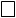 Được chọn dưới đây là chương trình ngôn ngữ được cung cấp để giúp cải thiện các kỹ năng nghe, nói, đọc và viết tiếng Anh của con quý vị cũng như hỗ trợ đáp ứng nhu cầu học tập của học sinh. Chương trình này sẽ giúp học sinh có vốn tiếng Anh tốt hơn và học được tất cả những gì mà các học sinh khác đang được học tại trường, mà chúng ta gọi là "tiêu chuẩn thành tích học tập". Tỷ lệ tốt nghiệp trung học phổ thông của những học sinh đã tham gia chương trình ESOL trung học phổ thông là_____% Xin lưu ý rằng nếu con của quý vị bị khuyết tật, dịch vụ ngôn ngữ của học sinh này sẽ được phát triển với nhân viên giáo dục đặc biệt và họ sẽ hỗ trợ con của quý vị với Chương Trình Giáo Dục Cá Nhân Hóa (IEP).(1) _____ ESOL Ngoài Lớp Học: Học sinh rời khỏi lớp học chỉ học bằng tiếng Anh trong một khoảng thời gian nhất định trong ngày để tham gia học trong chương trình ESOL.(2) _____ ESOL Trong Lớp Học: Học sinh vẫn ở lại trong lớp học chỉ sử dụng tiếng Anh và giáo viên ESOL sẽ hỗ trợ cho học sinh trong một khoảng thời gian nhất định.(3) _____ Trung Tâm Nhóm ESOL: Học sinh tham gia chương trình tiếng Anh nửa ngày hoặc cả ngày, thường là tại trung tâm.(4) _____ Phòng Thí Nghiệm/Trung Tâm Tài Nguyên: Học sinh được hỗ trợ tiếng Anh theo nhóm với các tài liệu đa phương tiện. (5) _____ Lớp Học ESOL Theo Lịch Trình: Học sinh có một hoặc nhiều lớp ESOL được lên lịch trong ngày. (6) _____ Song Ngữ: Học sinh ghi danh vào chương trình song ngữ và được hỗ trợ tiếng Anh trong phần học bằng tiếng Anh trong thời gian học ở trường.(7) _____ Chương Trình Phát Triển Theo Khu Học Chánh là một phần của hợp đồng của khu học chánh với Sở Giáo Dục Georgia. (Đính kèm mô tả)Quý vị có quyền từ chối chương trình ESOL trực tiếp cho con của quý vị. Nếu quý vị muốn từ chối chương trình ESOL trực tiếp cho con của mình, nói về các loại hỗ trợ ngôn ngữ khác được cung cấp hoặc tìm hiểu về các cuộc họp phụ huynh, xin vui lòng liên lạc với người có tên, số điện thoại và email được liệt kê dưới đây.  Xin cảm ơn quý vị.Tên: _____________________________	   Chức vụ: Số điện thoại: _______________________ E-mail:_____________________________